Publicado en Castillo San Fernando, Alicante el 12/05/2022 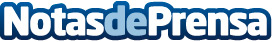 Últimas novedades del festival Alacant Desperta 2022 El festival referencia de la cultura de base alicantina, con 7 escenarios artísticos en los que actuarán más de 400 artistas, confirma el cartel por días y escenarios de la VIII edición del festival organizado por el Colectivo Alacant Desperta en colaboración con la Concejalía de Cultura del Ayuntamiento de AlicanteDatos de contacto:Nacho GarcíaDpto. Comunicación Alacant Desperta685 89 02 44Nota de prensa publicada en: https://www.notasdeprensa.es/ultimas-novedades-del-festival-alacant Categorias: Música Sociedad Valencia Entretenimiento http://www.notasdeprensa.es